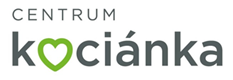 DODATEK Č.1 NÁJEMNÍ SMLOUVYuzavřený podle § 2201 a násl. zákona č. 89/2012 Sb., občanský zákoník, ve znění pozdějších předpisů (dále jen „občanský zákoník“) mezi smluvními stranami, kterými jsou:Centrum KociánkaSídlo:	Brno, Kociánka 93/2, PSČ 612 47IČ:	00093378DIČ:	CZ00093378Bankovní spojení:	ČNB Brnoč. ú.:	197136621/0710Zastoupené: ředitelem XXXXXXXXX(dále jen „pronajímatel“)aVertigia system s.r.o.Sídlo:	Hrnčířská 890/15, Veveří, 602 00 BrnoIČ:	07039221DIČ:      CZ07039221Zastoupené: jednatelem XXXXXXXX(dále jen „nájemce“)I.  PŘEDMĚT DODATKUDne 15.5.2020 uzavřely smluvní strany nájemní smlouvu, kterou se rozhodly změnit následujícím způsobem:Článek 2. Předmět smlouvy, odst.2.2 se mění a nově zní:2.2  Pronajímatel prohlašuje, že má ve svém majetku nezuživatelnou věc v areálu zahrady sídla pronajímatele v Brně na adrese Brno, Kociánka 2, kterou jsou ve skleníku RICHEL II,  vytápěného cca min. na 18°C:zahradnické stoly v počtu 9 kusů,množárna M2množárna M3 volná plocha u nádrže s vodou o výměře 15 m2 (dále jen „předmět nájmu“). Článek 3. Trvání nájmu, nájemné, odst.3.2  a odst. 3.3. se mění a nově zní:3.2  Nájemné za předmět nájmu je stanoveno dohodu smluvních stran v částce 10.700 Kč měsíčně. 3.3  Spolu s předmětem nájmu je oprávněn využívat k zalévání nájemce vodu pronajímatele z přilehlého zdroje za sjednaný měsíční  paušál na spotřebovanou vodu v částce 1.210 Kč. K částce bude připočtena zákonná sazba DPH.Připojuje se příloha č.1 – prostorové vymezení předmětu nájmu.II. OSTATNÍ UJEDNÁNÍOstatní ujednání nájemní smlouvy dodatkem č.1 nedotčené zůstávají v platnosti.Nedílnou součástí je příloha č.1 – prostorové vymezení předmětu nájmu.Dodatek č.1 nájemní smlouvy nabývá platnosti dnem podpisu obou smluvních stran a účinnosti zveřejněním v registru smluv podle zákona č. 340/2015 o registru smluv.Dodatek č.1 nájemní smlouvy bude zveřejněn v registru smluv podle podmínek zákona č. 340/2015 o registru smluv pronajímatelem.Dodatek č.1 nájemní smlouvy se sepisuje se ve 2 vyhotoveních, z nichž každá strana obdrží po podpisu po jednom.V Brně dne 29.1.2021Za pronajímatele: 			         Za nájemce:…………………………………….……                            ……………………………………………….XXXXXXXXXX, ředitel                                        XXXXXXXXXXXXX, jednatel